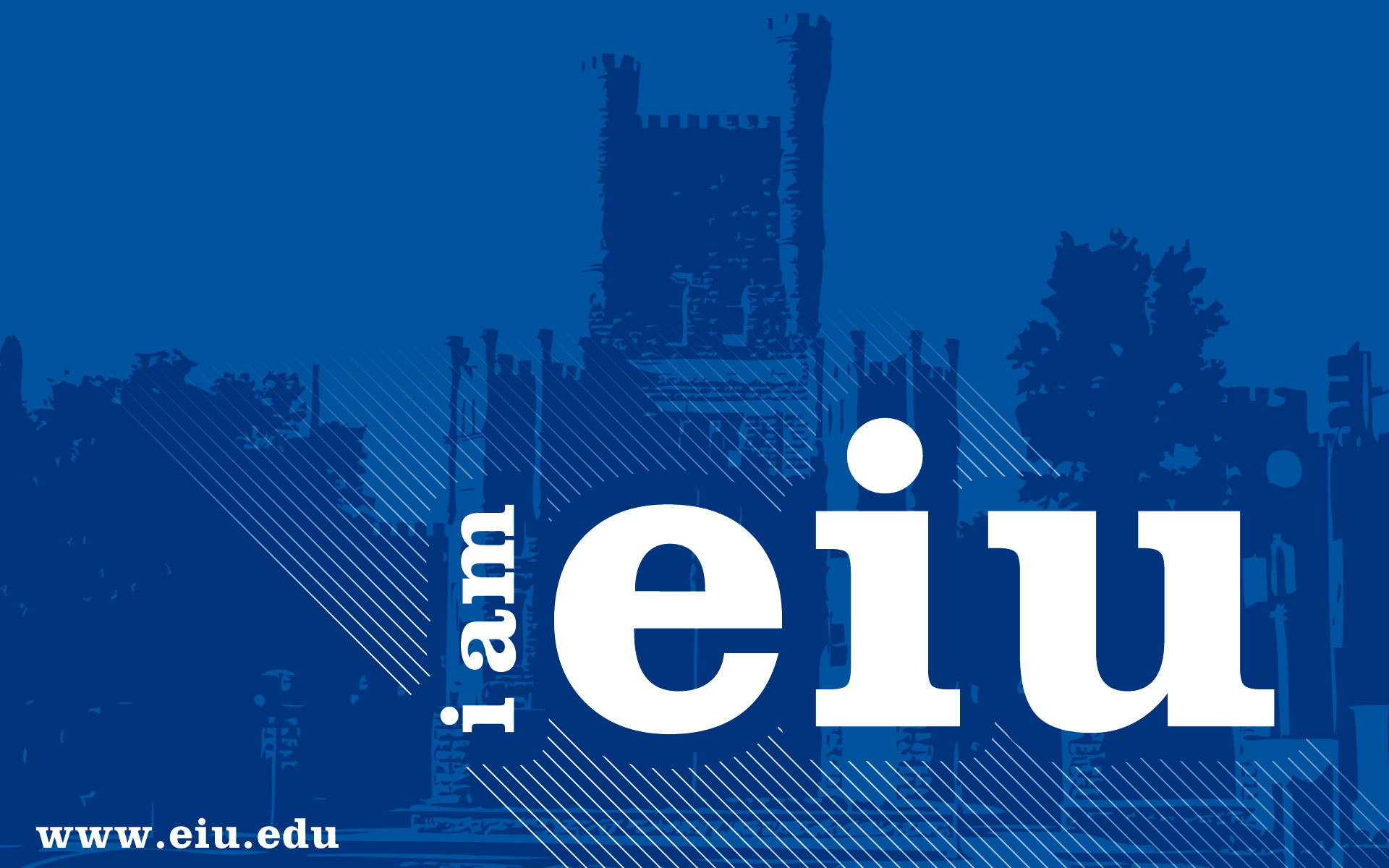 Introduction to Speech Communication 1310G-008 (3CU)Fall 2017    Instructor	Dr. Chigozirim Utah Sodeke (show-deh-keh)Class Time 	MWF 2-2.50Office		2050 Coleman HallOffice Hours	MWF 12-2; by AppointmentE-mail		ciutah@eiu.eduRequired MaterialsTextbook: Coopman, S. J., & Lull, J. (2015). Public speaking: The evolving art (3rd ed.). Boston, MA: Wadsworth Cengage. (available at Textbook Rental)Course Webpagehttp://www.eiu.edu/~commstudies/1310.php Description This course focuses on the fundamental principles of selecting, analyzing, evaluating, organizing, developing, and communicating information, evidence, and points of view orally. The course includes instruction in techniques of listening and informative, persuasive, and reactive speaking. Course ObjectivesThe Illinois Articulation Initiative has identified the following objectives for the basic communication course. By the end of the course, students will be able to:1.  Have a theoretical understanding of communication2.  Understand the relationships among self, message and others3.  Understand the process of effective listening.4. Phrase clear, responsible and appropriate purpose statements5. Develop specific, well-focused thesis statements6. Organize and outline an effective message7. Analyze an audience and situation then adapt a message to those needs8. Generate ideas and gather materials9. Incorporate materials from various appropriate sources, using proper verbal citations10. Use evidence, reasoning and motive appeals in persuasive speaking11. Establish credibility by demonstrating knowledge and analysis of topic12. Prepare and use visual aids that promote clarity and interest13. Use language that is appropriate to enhance understanding and affect the desired result14. Use extemporaneous delivery with reasonable fluency, expressiveness and comfort15. Cope effectively with the tensions involved in public speaking16. Demonstrate acceptable ethical standards in research and presentation of materials17. Listen to, analyze and critique oral communication AssignmentsCritical Skills Assignments: Students will complete self-critiques and peer evaluation for each major speech. All of these assignments will be averaged/added together to make up the total grade/points for this component of the course. Self-introduction (3 minutes): In this speech, you will prepare a three-minute professional but personable self-introduction. You will not be required to turn in an outline for this speech.Informative Speech (7 minutes): This speech requires knowing a subject and topic sufficiently enough to provide your audience with adequate knowledge on the topic by the end of your speech. You must turn in a typed, proofread, full-sentence outline with references page as part of your grade. Persuasive Speech (9 minutes): This speech will allow you to bring together many of the skills you’ve learned in the class and take a stand on an issue that is important to you and has international implications. You will then invite your audience to change a belief, attitude, value, or behavior. You must use PowerPoint as a presentation aid for this speech and turn in a typed, proofread, full-sentence outline with references page as part of your grade.TED Talk (5 minutes): TED talks are passionate, thought-provoking speeches that have inspired audiences around the world. The goal of this speech is to share an interesting idea or provide an informed perspective on a social phenomenon. You do not have to turn in an outline for this speech. You must use a visual aid.Exams: Exams will cover all the chapters in the textbook and will consist of a combination of multiple choice and true/false questions. Students are responsible for all the material covered in the textbook and in-class lecture/activities. The final exam must be taken during the scheduled final exam period. GradingExams (3 @ 70 points each) = 210Self-evaluation (4 @ 20 points each) = 80Peer-evaluation (4 @ 20 points each) = 80Speech of introduction = 80Informative speech = 150Persuasive speech = 200TED Talk = 100TOTAL = 900 pointsA (100-90%) B (89-80%) C (79-70%) D (69-60%) F (59-0%)1. To receive credit for this course, students must earn a grade of “C” or higher.2. Failure to complete all substantive speeches will result in a grade of “no credit.Grading of speechesIn all cases, grades will be determined based on a rubric that includes the following criteria: effectiveness of organization, language (including grammar and syntax), supporting material, analysis, nonverbal delivery, and verbal delivery. Students must also meet the guidelines specific to each type of speech. Grading of writing The quality of written work will be a consideration when grading written assignments. Assessment will be based on the following: focus, organization, development, style, and mechanics. All typed assignments must also follow APA guidelines. The following website will be helpful: http://owl.english.purdue.edu/owl/resource/560/01/. General Grading ExpectationsA Exceptionally well-prepared completion of assignment indicating effort, individualized style, and impact expected of effective communication. B Unusually well-prepared completion of assignment indicating original application of course materials and individual imagination distinctly superior to average effort. C Satisfactory completion of assignment indicating effort normally expected of the majority of students (basic preparation, correct procedure, and disciplined technique.) D Unsatisfactory completion of assignment indicating technical irregularity, misperceived objectives or methods, unorganized effort, or failure to follow directions. F Failure to complete assignments during the scheduled time through lack of evident effort. My Ethical CodeI do not entertain or respond to random requests for “points”. It is highly unethical to ask your professor to give you a grade you have not earned. Your grade will be based on careful, thoughtful, and honest evaluation of ALL your work. 24 HR. Rule. If you have a legitimate concern about your grade, take 24 hours to reflect on the grade you have been assigned. Afterwards, schedule an in-office appointment with me and be prepared to clearly discuss where you believe you have been under-evaluated.  This should be based on the rubric or criteria provided for that assignment. You have a week to initiate a discussion about an assigned grade. After that, I will not discuss the assignment.Academic IntegrityThe Student Code of Conduct states that students should meet the following standard: “Eastern students observe the highest principles of academic integrity and support a campus environment conducive to scholarship.” The Code defines plagiarism as: “the use, without adequate attribution, of another person’s words or thoughts as if they were one’s own.” This means you should not “borrow” a friend’s speech or outline, you cannot use a speech you wrote for a previous class (at EIU or elsewhere), and you should not quote or paraphrase without citing a source. If you fail to verbally cite your sources during your speech, it is plagiarism. Lack of source citation will result in lowered speech grades, regardless of quality of delivery. At minimum a student who engages in academic dishonesty/plagiarism will receive a 0 (F) on the assignment and be reported to the Office of Student Standards. If there are multiple instances of academic dishonesty, the Office of Student Standards may sanction the student further, i.e., suspension for a semester or academic year or expulsion from the university. Your instructor reserves the right to utilize TurnItIn or other tools to evaluate your work. Course PoliciesClass participationCourse instruction includes a variety of in-class activities such as listening and speech development exercises, impromptu speeches, and peer evaluations. The class is also designed sequentially, meaning that skills are learned and then added to and developed over the course of each class period. Missing a class will put you behind and require the student to do “catch up” work on their own time. It is not your instructor’s responsibility to catch you up on what you missed in class. Safe Learning EnvironmentThis class is a safe space for communication, learning, and the sharing of ideas. Each of us will need to be conscious of our role in providing a place where every class member, given all our differences, will feel safe and function as part of our learning community. No language will be tolerated that demeans, belittles, or marginalizes someone because of her or his gender, race, ethnicity, class, age, sexual orientation, ability, religion, etc. Such language will not be accepted in your classroom communication, written work, or your oral presentations. If you disrupt the safety of our learning community you may be asked to leave.      Show respect for others by listening, taking turns, and not having side-conversations. Disruption of teaching and/or learning is a violation of the Student Code of Conduct. For the purposes of this class, “Disruption” is defined as, but not limited to: repeatedly leaving and entering the classroom without authorization, making loud or distracting noises, persisting in speaking without being recognized, and/or resorting to personal insults and challenges, taunts, crude behavior, physical threats or contact. You may not use a laptop or other electronic device in class. If you must take a call, politely excuse yourself as is appropriate in a professional environment.  Attendance and tardinessAttendance is very important in a performance and skills based class like CMN 1310. The Student Catalog states: “Students are expected to attend class meetings as scheduled. When an absence occurs, the student is responsible for the material covered during the absence. Instructors will grant make-up privileges (when make-up is possible) to students for properly verified absences due to illness, emergency, participation in an official University activity, or participation in volunteer emergency work.” You are allowed two absences. After that, your grade will be reduced by three points for each additional absence. Three “tardies” will be considered an absence.Late work If it’s late, its half credit. Assignments can always be turned in early. Assignments will only be accepted for late credit if they are turned in by the following class period. Please do not blame technology (your printer, your ink, etc.) for not having an assignment ready. Speech dates are scheduled in advance in order to allow you time to prepare and plan. The course schedule does not allow flexibility in rescheduling speeches. If you miss your speech date due to an absence that cannot be “properly verified” (see the section on Absences above), you will earn a zero on the assignment. Make up workMake-up privileges, where make-up is possible, will be granted to students with excused absences. It is the student’s responsibility to initiate plans for make-up work and complete the work promptly. Electronic communicationStudents are expected to visit the course webpage (through Desire2Learn) daily for announcements and updates. You should also check your EIU email daily. Please communicate via email in a professional manner. While electronic communication is convenient at times, please take advantage of class time to ask questions, as email responses may be delayed up to 48 hours.            Speech DeliverySpeech days and order will be established well in advance. Students may NOT alter the speech order once it has been set.All of the speeches delivered in this course should be delivered extemporaneously and from notecards; not memorized or read from a manuscript, but spoken conversationally. Look and dress professionally on your speech day, as this will also be a part of your speech grade. No: No jeans, no hats, no gum, no flip flops, no exposed underwear, no exposed stomachs, no athletic shoes or clothing. General guidelines: Women: slacks, suit pants, or skirt with blouse/shirt, or dress. Men: dress pants or khaki pants with collared shirt or button up shirt, dress shoes, jacket and tie are optional.  Appearance is very important in professional settings and it is a large component of first impressions. Course InformationStudent ResponsibilitiesStudents are expected to attend class and participate in class discussions, read the assigned reading material before class, pass exams, deliver four speeches, complete the self and peer evaluations, and complete additional assignments as indicated by the instructor. Student Standards Statement All faculty in the Department of Communication Studies uphold the standards of good scholarship and expect our students to do the same. We expect that students earning a degree in Communication Studies will develop superior reasoning/critical thinking, argumentation, writing, and presentational skills while also building a comprehensive knowledge of their content area. Students in Communication Studies classes will be expected to read all assigned materials, write extensively, complete their own work, and engage in respectful interactions in the classroom. We, as a faculty, agree to hold our students to these standards. Speech CompetitionThe Communication Department hosts a Persuasive Speech Competition each semester for students enrolled in CMN 1310/1390. Finalists compete for cash prizes including $500 for 1st place, $300 for 2nd place, and $100 for 3rd place. Visit the course webpage for more information: http://www.eiu.edu/~commstudies/1310.php                     Statement Regarding Disabilities If you are a student with a documented disability in need of accommodations to fully participate in this class, please contact the Office of Student Disability Services (OSDS). All accommodations must be approved through OSDS. Please stop by Ninth Street Hall, Room 2006, or call 217-581-6583.The Student Success Center Students who are having difficulty achieving their academic goals are encouraged to contact the Student Success Center (www.eiu.edu/~success) for assistance with time management, test taking, note taking, avoiding procrastination, setting goals, and other skills to support academic achievement. The Student Success Center provides individualized consultations. To make an appointment, call 217-581-6696, or go to 9th Street Hall, Room 1302.Course CalendarDate: Content: Assignments/To Do:M 08/21Introduction to Course W 08/23Critical Thinking, Speaking, and Listeninghttps://www.eiu.edu/commstudies/1310.php Go to this link to do assessmentF 08/25The Evolving Art of Public SpeakingRead Chp. 1M 08/28Building Your ConfidenceRead Chp. 2W 08/30Delivering Your SpeechRead Chp. 12F 09/1Library skills 1M 09/4LABOR DAY – NO CLASSESW 09/6Deliver Speech of IntroductionF 09/8Deliver Speech of IntroductionM 09/11Deliver Speech of IntroductionW 09/13Developing Your Purpose and TopicRead Chp. 4F 09/15Organizing and Outlining Your SpeechRead Chp. 8M 09/18EXAM # 1 (Chps. 1, 2, 12, 4, 8)W 09/20Informative SpeakingRead Chp. 13F 09/22Researching your topicLibrary skills 2Read Chp. 6M 09/25Supporting your IdeasRead Chp. 7W 09/27Adapting to Your AudienceRead Chp. 5F 09/29Beginning and Ending Your SpeechRead Chp. 9M 10/2Ethical Speaking and ListeningRead Chp. 3W 10/4Deliver Informative SpeechesF 10/6Deliver Informative SpeechesM 10/9Deliver Informative SpeechesW 10/11Deliver Informative SpeechesF 10/13FALL BREAK – NO CLASSESM 10/16EXAM # 2 (Chps. 13, 6, 7, 5, 9, 3)W 10/18Persuasive Speaking Read Chp. 14F 10/20Understanding ArgumentRead Chp. 15M 10/23Impromptu SpeechW 10/25Using Language EffectivelyRead Chp. 10F 10/27Integrating Presentation MediaRead Chp. 11M 10/30Review Persuasive SpeakingW 11/1Student ConferencesF 11/3Deliver Persuasive SpeechesM 11/6Deliver Persuasive SpeechesW 11/8Deliver Persuasive SpeechesF 11/10Deliver Persuasive SpeechesM 11/13Deliver Persuasive SpeechesW 11/15Dr. Sodeke gone for NCA conference F 11/17Dr. Sodeke gone for NCA conferenceM 11/20NO CLASS – THANKSGIVING BREAKW 11/22NO CLASS – THANKSGIVING BREAKF 11/24NO CLASS – THANKSGIVING BREAKM 11/27Special Occasion and Group SpeakingRead Chp. 16W 11/29In Class Work on Final SpeechF 12/1Deliver Final SpeechSpeech Competition 12/5 & 12/6 Present your Persuasive Speech for a Chance to Win $500!!For more information see http://www.eiu.edu/~commstudies/1310.phpSpeech Competition 12/5 & 12/6 Present your Persuasive Speech for a Chance to Win $500!!For more information see http://www.eiu.edu/~commstudies/1310.phpSpeech Competition 12/5 & 12/6 Present your Persuasive Speech for a Chance to Win $500!!For more information see http://www.eiu.edu/~commstudies/1310.phpM 12/4Deliver Final SpeechGo to http://www.eiu.edu/~commstudies/1310.php and compete the Assessment SurveyW 12/8Deliver Final SpeechFinals Week 12/11 – 12/15EXAM # 3 (Chps. 14, 15, 10, 11, 16)Check university schedule for day/time.Finals Week 12/11 – 12/15EXAM # 3 (Chps. 14, 15, 10, 11, 16)Check university schedule for day/time.Finals Week 12/11 – 12/15EXAM # 3 (Chps. 14, 15, 10, 11, 16)Check university schedule for day/time.